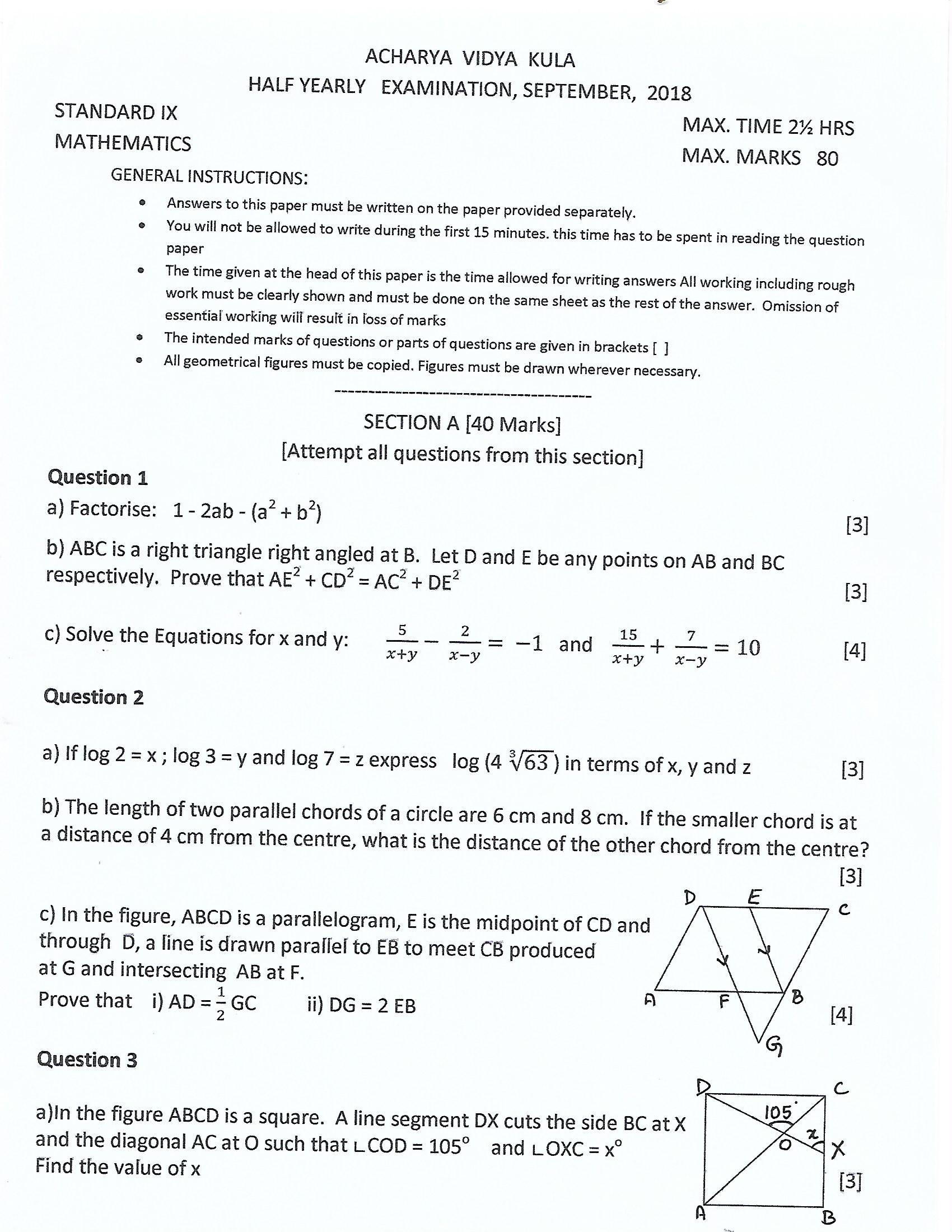 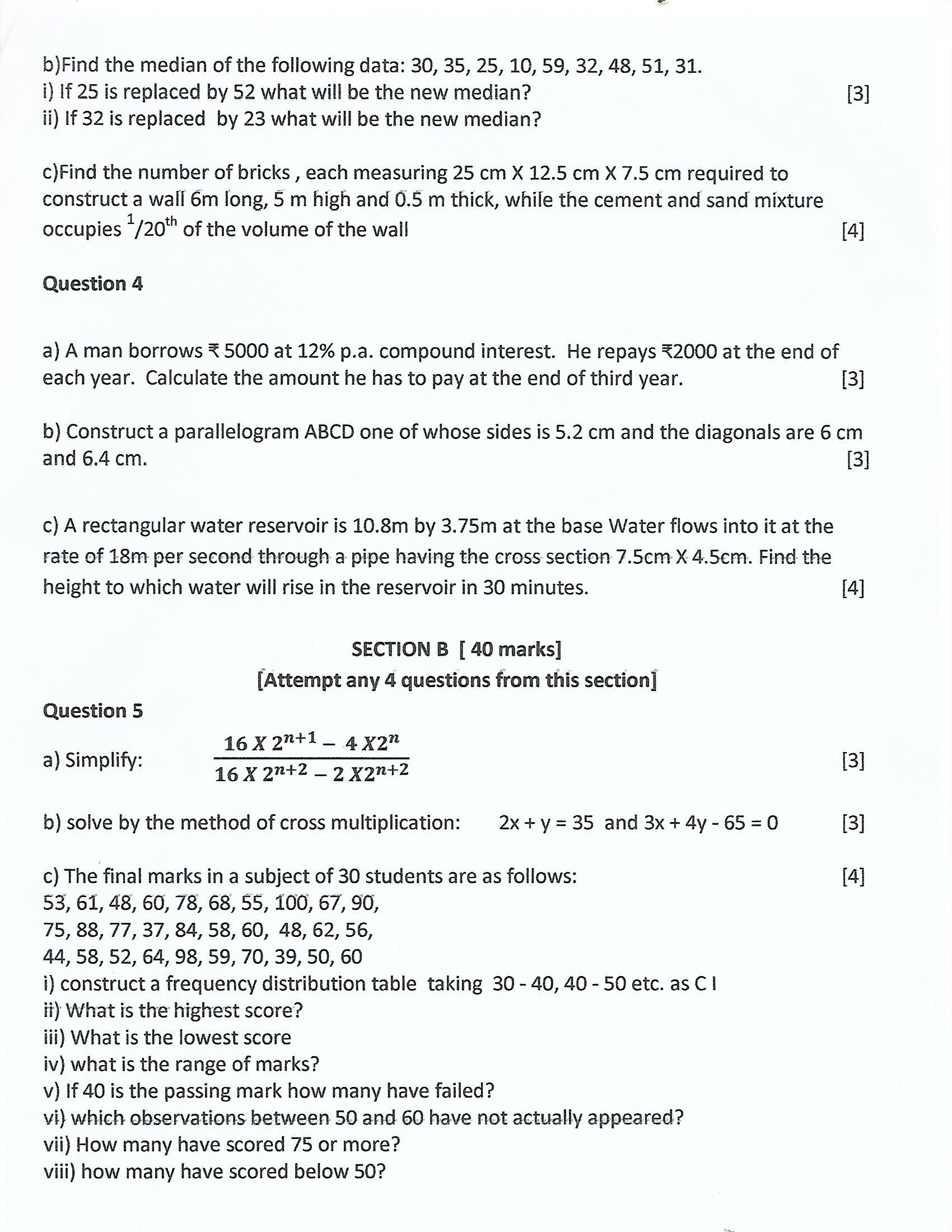 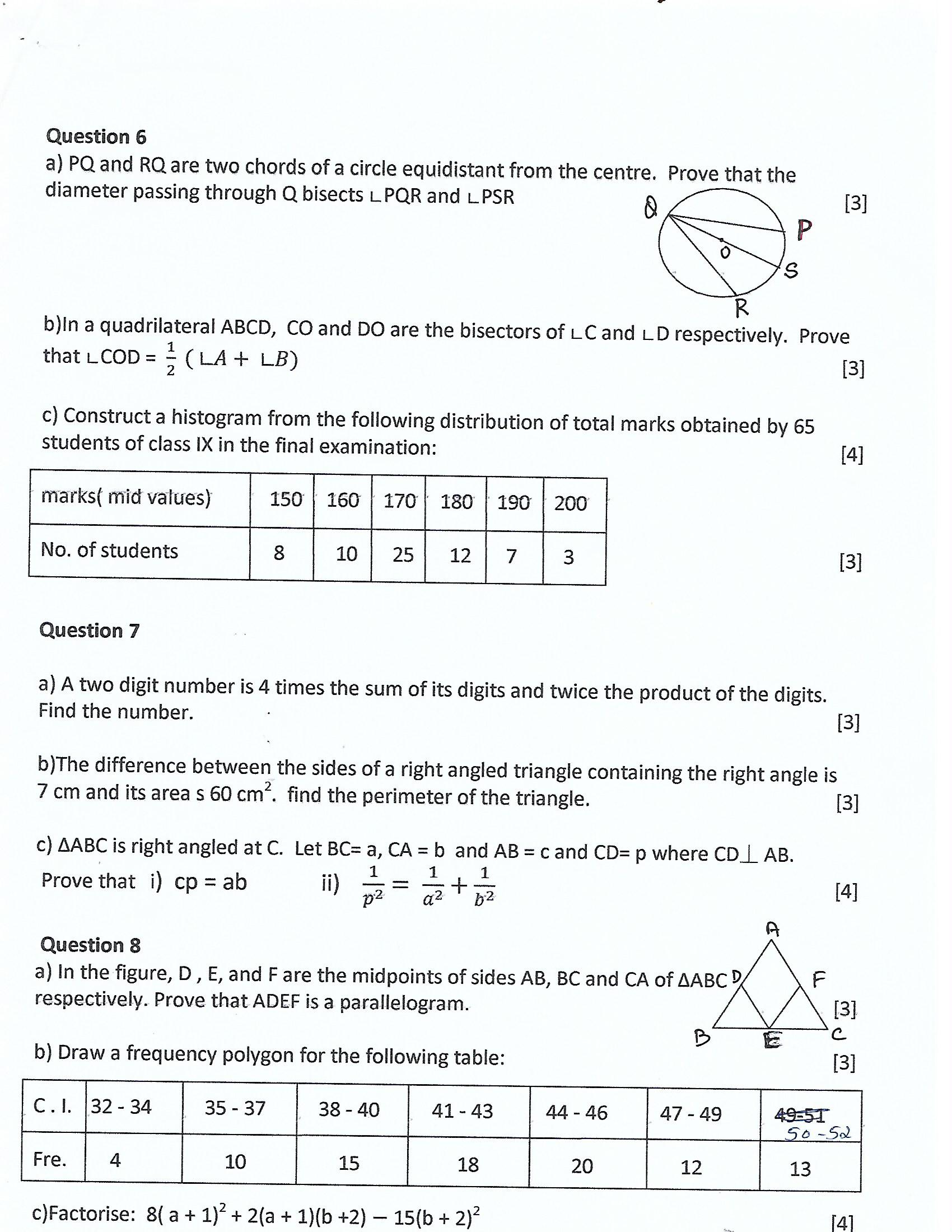 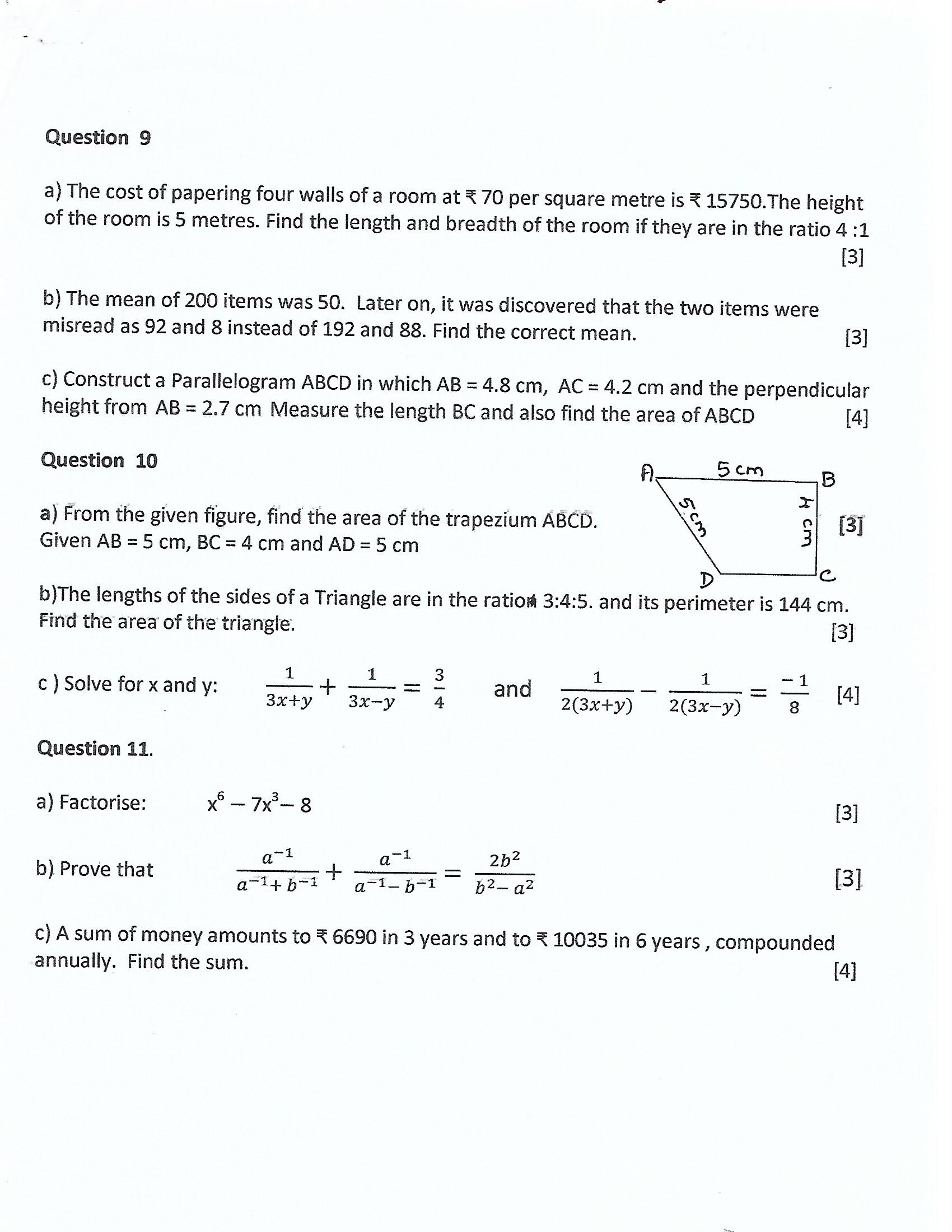 *************